National AHSN Improvement CollaborationMental Health and Dementia Learning Event 	#MHAHSN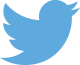 Date:   Wednesday 2 March 2016, 9:00-16:00Venue:   The Wellcome Collection, 183 Euston Road, London, NW1 2BE 09:00 – 09:30	Registration, Networking09:30 – 09:35	Introduction and Housekeeping		Anna Burhouse (West of England AHSN)09:35 – 09:50    Purpose of the Day – Growing and spreading regional innovations across AHSN boundariesGeraldine Strathdee (NHS England) & Neil Mortimer (West Midlands AHSN)10:20 – 10:25	Patient and Public support for AHSN’s – Angie and Tony Russell (Co-Directors of Breakthrough Mental Health, Secretariat for Positive Practice Mental Health Collaborative)10:00 – 11:15    Innovation Presentations			Facilitated by Anna BurhousePresentation 1  10:00 – 10:15	Yorkshire and Humber AHSN: The Bradford Toolkit Improving the Physical Health Outcomes of People with Mental Illness Presentation 2  10:15 – 10:30	UCLP AHSN: ithrivePresentation 3  10:30 – 10:45	HIN AHSN: DeAR-GP (Dementia Assessment and Referral to GP)Presentation 4  10:45 – 11:00	North West Coast AHSN: House of Memories Dementia App and training for carersPresentation 5  11:00 – 11:15	Oxford AHSN: Understanding Outcome Variability in Anxiety and Depression11:15 – 11:45	Refreshments, NetworkingPresentation 5  11:45 – 12:00	Wessex AHSN Wessex AHSN: Treatment and Recovery in PsychosisPresentation 6  12:00 – 12:15	ICHP AHSN: Innovation in Early Intervention in PsychosisPresentation 7  12:15 – 12:30	East Midlands AHSN: Individual Placement and Support Presentation 8  12:30 – 12:45	West Midlands AHSN: RaidPresentation 9  12:45 – 13:00	West of England AHSN: Mental Health Quality Improvement Toolkit 13:00 – 13:30	Lunch, Networking and Poster displays13:30 – 14:00    Table top Discussions  					Facilitated by Neil MortimerTable 1  Peer support led by East Midlands (to include information on HIN Peer Support Programme, East Midlands Individual Placement Support, Big White Wall and patient and public leadership in mental health programmes)Table 2  Dementia led by HIN (to include information on SWAHSN Dementia mapping work, UCLP Join Dementia Research)Table 3  Innovation and support led by West Midlands (to include information on WM Innovation & Adoption Service and East Midlands AHSN innovation exchange and call for proposals)	Table 4  Quality Improvement Support for Mental Health Transformation led by WEAHSN (to include the role of Mental Health Patient Safety Collaboratives)Table 5  Learning from Devolution led by Greater Manchester AHSN (to include community asset based innovations and development)14:00 – 14:30	Market Place						Facilitated by Neil Mortimer
	A chance to network and connect with AHSNs to indicate those innovations on which would like to collaborate14:30		Tea and Coffee available14:30 – 15:00 	Action Planning to Agree how to Progress 			Facilitated by Lisa ButlandEach potential collaboration to agree next steps, including
		- Participating AHSNs
		- Date of initial meeting15:45 	Summing up and Improvement Directors Forum Actions	Kate Hall/Zoe Lelliot (Co-Chairs of the Network of Networks Improvement Directors Group)16:00  	ClosePurpose of Event: For each AHSN to share completed or ongoing Mental Health projects. For the group to select up to five areas or projects for collaboration, which can be sense checked by Geraldine Strathdee to ensure alignment with national need and potential for impact. To then action plan and agree how to progress, leaving the meeting with agreed leads and reporting mechanisims in place to the Improvement Directors Forum.Proposed Outcomes of Event and Ongoing Collaborative Process:To learn from each other and share progressAlign with national need and Clinical Director for Mental Health’s prioritiesClarify & celebrate the regional remit of AHSNs while highlighting up to five agreed areas for cross-AHSN collaborationExplore the underpinning principles our work has in common: patient centred, evidence based  services, co-designed with people with lived experience of mental illnessPlan how to develop joint resources and communication strategies to promote this agenda Work together to raise AHSNs’ profile on Mental Health workDelegates:  Each AHSN will have up to a maximum of three places.  The target delegates for this first event are: Improvement Directors (or deputy), Nominated AHSN Mental Health Leads, Project Leads.